INSCHRIJFFORMULIER VOOR NIEUWE PATIËNTEN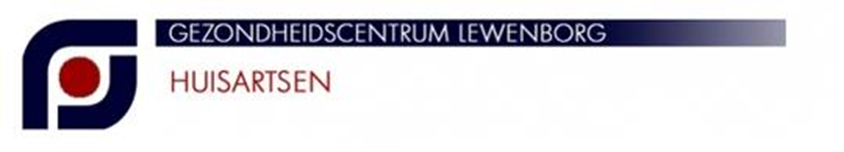 Naam huisarts (nieuw): Persoonsgegevens:Achternaam					---------------------------------------------Voorletter(s)				---------------------------------------------Roepnaam					---------------------------------------------Geboortedatum				---------------------------------------------Geslacht					man/vrouwBSN-nummer				---------------------------------------------Geboorteland				---------------------------------------------Godsdienst/Geloof				---------------------------------------------Adresgegevens:Adres						----------------------------------------------Postcode					----------------------------------------------Woonplaats					----------------------------------------------Telefoon 					----------------------------------------------Mobiel					06-------------------------------------------Email			 			--------------------@-----------------------Verzekeringsgegevens:Verzekeraar					----------------------------------------------Polisnummer				----------------------------------------------Apotheek:					Boots apotheek LewenborgAnders namelijk: Gezins-woonverbandAlleenwonend/ ongehuwdSamenwonend	met:				geboortedatumGehuwd		met				geboortedatumGescheiden			Weduwe/weduwnaar	Heeft u kinderen?NeeJa, thuiswonend		aantal:		geboortedatum(s)Ja, uitwonend			Werk/studieIk heb werk			beroep: 			werkgever: Ik ben werkeloos			sinds: 		Ik ben arbeidsongeschikt		sinds: Ik studeer			studierichting: GepensioneerdMedische vragen:Hebt u een chronische ziekte?Zo ja: welkeBent u op dit moment onder behandeling van een specialist?Zo ja, specialisme en naam arts:			ziekte: Gebruikt u geneesmiddelen:NeeJa, namelijk: Allergieën/overgevoelighedenGeneesmiddelen 					namelijk:Bepaald eten of drinken				namelijk:Andere stoffen					namelijk:Krijgt u jaarlijks de griepvaccinatie?		Ja/NeeRookt u?							Ja/Nee/VoorheenGebruikt u drugs?					Ja/Nee Zo ja, welke?Ziekten in familie:Komen er (erfelijke) ziektes in uw familie voor?	Ja/Nee Zo ja, welke?Toestemming LSPJa, ik ga akkoord Voor meer informatie kunt u kijken op www.vzvz.nl of u kunt een folder ophalen aan de balie van uw huisarts. nee, ik ga niet akkoord.Documentnummer legitimatiebewijs:		----------------------------------Type legitimatiebewijs:				Rijbewijs/ ID kaart/ Paspoort      VERKLARING VAN INSCHRIJVING BIJ            HUISARTSENPRAKTIJK LEWENBORGGeachte collega,Handtekening patiënt:		----------------------------Datum:				----------------------------Verklaart hierbij dat hij/zij per heden ingeschreven staat bij;Huisartsenpraktijk LewenborgDr. Bakker Dr. DijkhuizenDr. van GeffenDr. NugterenDr. PuntDr. WeersinkDr. WesselingDr. WilliamsEn verzoekt hierbij aan:Naam vorige huisarts--------------------------- Woonplaats----------------------Om het medische dossier op te sturen naar bovengenoemde huisarts.Wilt u patiënt(en) afmelden bij ION Graag ontvangen wij het dossier digitaal via zorgmail transfer Met vriendelijke groet,Huisartsenpraktijk LewenborgKajuit 4389733 CZ GroningenEmail: huisartsen@gcl.nlFax: 050-5420119